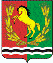 СОВЕТ  ДЕПУТАТОВМУНИЦИПАЛЬНОГО ОБРАЗОВАНИЯ  КРАСНОГОРСКИЙ СЕЛЬСОВЕТАСЕКЕЕВСКОГО РАЙОНА  ОРЕНБУРГСКОЙ ОБЛАСТИвторого созываРЕШЕНИЕ30.12.2014                                                                                       № 121Об утверждении местных нормативов градостроительного проектированиямуниципального образования Красногорский  сельсоветНа основании статей 29.1- 29.4 Градостроительного кодекса Российской Федерации, Федерального закона от 06.10.2003 № 131-ФЗ “Об общих принципах организации местного самоуправления в Российской Федерации”,  протокола публичных слушаний  «О рассмотрении проекта местных нормативов градостроительного проектирования  муниципального образования Красногорский сельсовет» от 16 декабря 2014 года и постановления муниципального образования Красногорский сельсовет от 17 декабря 2014 года № 31-п «Об утверждении заключения о результатах публичных слушаний по рассмотрению проекта местных  нормативов градостроительного проектирования муниципального образования  Красногорский сельсовет», руководствуясь Уставом МО Красногорский сельсовет, Совет депутатов муниципального образования  Красногорский сельсовет Асекеевского района Оренбургской области решил: 1. Утвердить  проект местных нормативов градостроительного проектирования муниципального образования Красногорский сельсовет Асекеевского района Оренбургской области в составе материалов согласно приложению. 2. Установить, что настоящее решение вступает в силу  после его обнародования.3. Контроль за исполнением настоящего решения оставляю за собой.Глава сельсовета-Председатель Совета Депутатов                                                    К.Р.ЛатфулинРазослано: прокурору района, в    дело.